Publicado en Pamplona el 26/03/2019 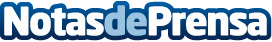 Los proyectos acelerados en la IV edición de Orizont presentan sus resultados en el Demo DayCO2 Revolution, Stone Cooker, Bee Standards y Garunkook son las cuatro startups participantes en la última edición del programa de aceleración creado por SodenaDatos de contacto:RedacciónNota de prensa publicada en: https://www.notasdeprensa.es/los-proyectos-acelerados-en-la-iv-edicion-de Categorias: Nacional Nutrición Navarra Industria Alimentaria Emprendedores http://www.notasdeprensa.es